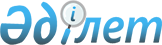 "Денсаулық сақтау саласындағы кадрларды қайта даярлауға және олардың біліктілігін арттыруға 2017 жылға арналған мемлекеттік білім беру тапсырысын орналастыру туралы"Қазақстан Республикасы Денсаулық сақтау министрінің 2017 жылғы 28 ақпандағы № 42 бұйрығы. Қазақстан Республикасының Әділет министрлігінде 2017 жылғы 13 наурызда № 14887 болып тіркелді.
      "Халық денсаулығы және денсаулық сақтау жүйесі туралы" 2009 жылғы 18 қыркүйектегі Қазақстан Республикасы Кодексінің 7-бабының 1-тармағының 15) тармақшасына сәйкес БҰЙЫРАМЫН:
      1. Осы бұйрыққа қосымшаға сәйкес Денсаулық сақтау саласындағы кадрларды қайта даярлауға және олардың біліктілігін арттыруға 2017 жылға арналған мемлекеттік білім беру тапсырысы орналастырылсын.
      2. Қазақстан Республикасы Денсаулық сақтау министрлігінің Ғылым және адами ресурстар департаменті:
      1) осы бұйрықтың Қазақстан Республикасы Әділет министрлігінде мемлекеттік тіркелуін;
      2) осы бұйрық мемлекеттік тіркелген күнінен бастап он күнтізбелік күн ішінде оны мерзімді баспа басылымдарында, сондай-ақ Қазақстан Республикасының нормативтік құқықтық актілерінің эталондық бақылау банкіне жариялау және қосу үшін Қазақстан Республикасы Әділет министрлігінің "Республикалық құқықтық ақпарат орталығы" шаруашылық жүргізу құқығындағы республикалық мемлекеттік кәсіпорнына жіберуді; 
      3) осы бұйрықты Қазақстан Республикасы Денсаулық сақтау және әлеуметтік даму министрлігінің интернет-ресурсында орналастыруды;
      4) осы бұйрықты Қазақстан Республикасы Әділет министрлігінде мемлекеттік тіркегеннен кейін он жұмыс күннің ішінде осы тармақтың 1), 2) және 3) тармақшаларында көзделген іс-шаралардың орындалуы туралы мәліметтердің Қазақстан Республикасы Денсаулық сақтау министрлігінің Заң қызметі департаментіне ұсынылуын қамтамасыз етсін.
      3. Осы бұйрықтың орындалуын бақылау Қазақстан Республикасының Денсаулық сақтау министрі А.В. Цойға жүктелсін. 
      4. Осы бұйрық алғашқы ресми жариялаған күнінен кейін күнтізбелік он күн өткен соң қолданысқа енгізіледі. Денсаулық сақтау саласындағы кадрларды қайта даярлауға және олардың біліктілігін арттыруға 2017 жылға арналған мемлекеттік білім беру тапсырысын орналастыру туралы
					© 2012. Қазақстан Республикасы Әділет министрлігінің «Қазақстан Республикасының Заңнама және құқықтық ақпарат институты» ШЖҚ РМК
				
      Қазақстан Республикасының
Денсаулық сақтау министрі

Е. Біртанов
Қазақстан Республикасы
Денсаулық сақтау министрінің
2017 жылғы 28 ақпандағы
№ 42
бұйрығына қосымша
Р/с

№
Денсаулық сақтау саласындағы білім беру ұйымдары
Бөлінген орындардың жалпы саны
Білім деңгейі бойынша бөлінген орындар саны
Білім деңгейі бойынша бөлінген орындар саны
Білім деңгейі бойынша бөлінген орындар саны
Білім деңгейі бойынша бөлінген орындар саны
Білім деңгейі бойынша бөлінген орындар саны
Білім деңгейі бойынша бөлінген орындар саны
Білім деңгейі бойынша бөлінген орындар саны
Білім деңгейі бойынша бөлінген орындар саны
Білім деңгейі бойынша бөлінген орындар саны
Білім деңгейі бойынша бөлінген орындар саны
Р/с

№
Денсаулық сақтау саласындағы білім беру ұйымдары
Бөлінген орындардың жалпы саны
Кәсіптік жоғарғы білімі бар мамандар
Кәсіптік жоғарғы білімі бар мамандар
Кәсіптік жоғарғы білімі бар мамандар
Кәсіптік жоғарғы білімі бар мамандар
Кәсіптік жоғарғы білімі бар мамандар
Кәсіптік жоғарғы білімі бар мамандар
Кәсіптік жоғарғы білімі бар мамандар
Кәсіптік жоғарғы білімі бар мамандар
Кәсіптік орта білімі бар мамандар
Кәсіптік орта білімі бар мамандар
1
2
3
4
5
6
7
8
9
10
11
12
13
1
2
3
қайта даярлау
қайта даярлау
біліктілігін арттыру
біліктілігін арттыру
біліктілігін арттыру
біліктілігін арттыру
біліктілігін арттыру
біліктілігін арттыру
біліктілігін арттыру
біліктілігін арттыру
1
2
3
2 ай
4 ай
5 ай
1 апта
2 апта
4 апта
2 ай
3 ай
1 апта
2 апта
1.
Астана медицина университеті
14 448
40
200
70
4319
2800
3000
13
6
800
3200
Барлығы
14 448
40
200
70
4319
2800
3000
13
6
800
3200